О внесении изменений в Порядок перечисления обращенных 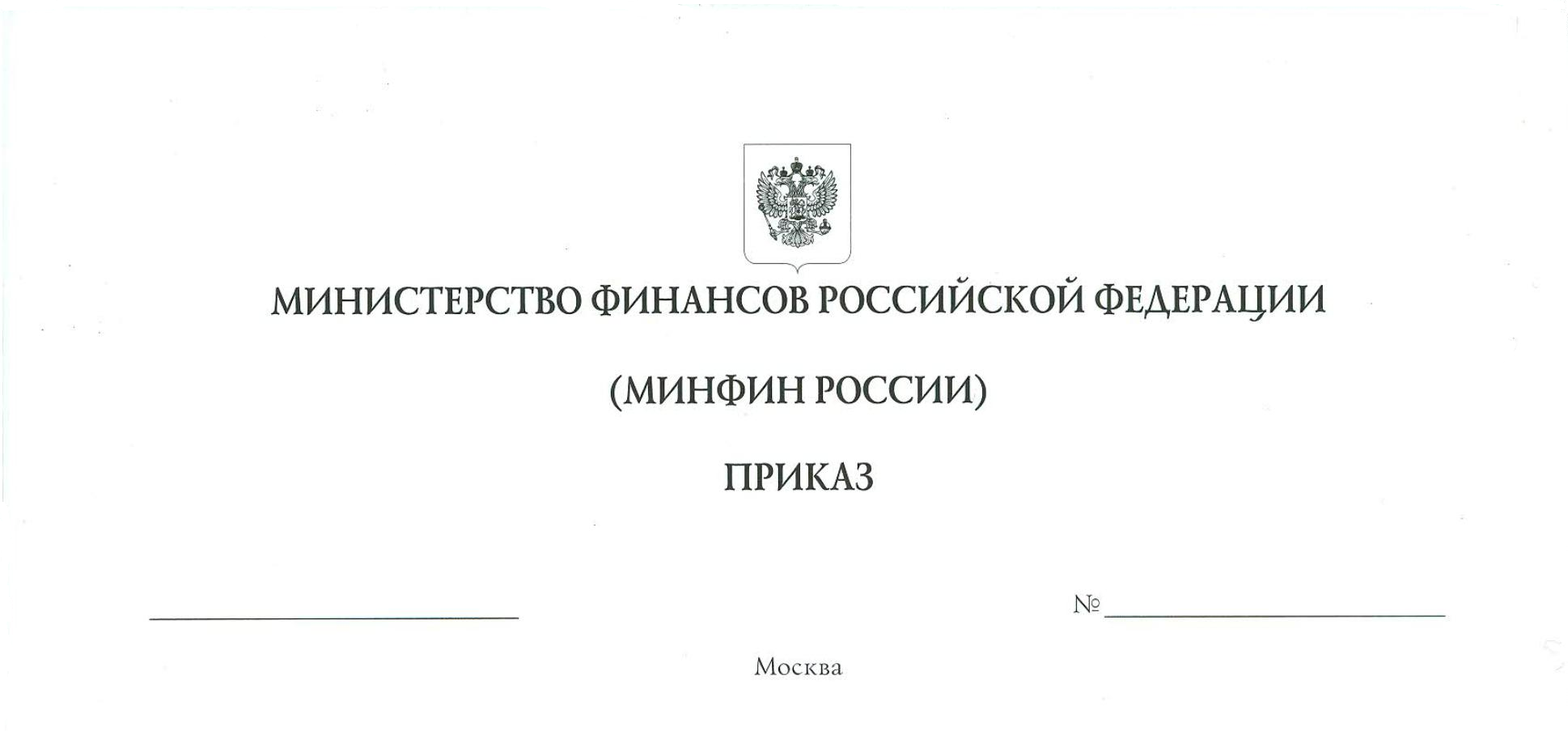 в собственность Российской Федерации денежных средств на счета, открытые соответствующим территориальным органам Федерального казначейства, утвержденный приказом Министерства финансов Российской Федерации от 13 апреля 2020 г. № 64нВ целях приведения нормативных правовых актов Министерства финансов Российской Федерации в соответствие с законодательством Российской Федерации п р и к а з ы в а ю:Внести в Порядок перечисления обращенных в собственность Российской Федерации денежных средств на счета, открытые соответствующим территориальным органам Федерального казначейства, утвержденный приказом Министерства финансов Российской Федерации от 13 апреля 2020 г. № 64н (зарегистрирован Министерством юстиции Российской Федерации 
23 сентября 2020 г., регистрационный № 59993), следующие изменения:в пунктах 2 и 3 слова "бюджета Пенсионного фонда Российской Федерации" заменить словами "бюджета Фонда пенсионного и социального страхования Российской Федерации"; в пункте 17 слова "Пенсионном фонде Российской Федерации" заменить словами "Фонде пенсионного и социального страхования Российской Федерации". Настоящий приказ применяется при исполнении бюджетов бюджетной системы Российской Федерации начиная с 2023 года.Министр                                                                                                         А.Г. Силуанов